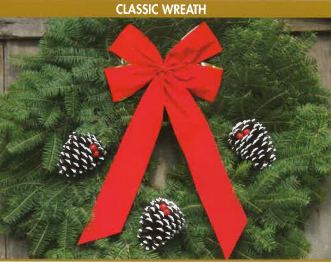 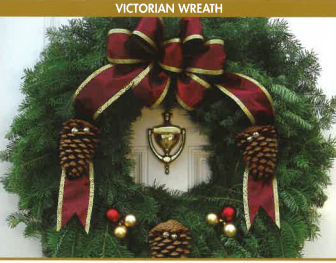 St. Mary’s School                                            129 St Mary Street        Phone    419.943.2801        Leipsic, Ohio 45856         Fax     419.943.3555Website: ls.noacsc.orgOffering Work Love and Sacrifice As a significant ministry of St. Mary’s Parish, St. Mary’s School exists to aid in the development of the whole child: spiritually, academically, socially and physically.As part of a Catholic community living out the Gospel message, the school and family collaborate to nurture self-worth, respect, and an appreciation of the pursuit of knowledge. “Green” FOR ST. MARY’S SCHOOLWe have been selling wreaths for five years and have been pleased with the product that is offered.  The wreaths are prices are $30.00 for the Classic Wreath and $35.00 for the Victorian Wreath.  They are 25” handcrafted with the freshest Minnesota Balsam Fir.  The wreaths are beautifully decorated with selected ribbons and pinecones.   Please see pictures above.  Information for pick up to follow. Orders are due in school by October 22nd, 2018STUDENT’S  NAME: ______________________________________________________________                                             NAME		           ADDRESS                                      PHONE       # ORDERED     TOTAL AMOUNT      